Inscription exposition ancêtres Rétro-mobile 
Abbaye de Villers-la-Ville - Dimanche 12 juin 2022 de 10h à 18hMerci de renvoyer ce formulaire à laurence@villers.be ou retro@villers.beInformations : 071/880.985Il incombe aux exposants d’assurer eux-mêmes le ou les véhicule(s) qu’ils exposent. En aucun cas, les organisateurs ne seront tenus responsables des dommages et vols survenus durant les préparatifs et la durée de l’évènement. De même, les exposants sont tenus d’assurer leur responsabilité civile vis-à-vis des tiers.Date :									                          Signature :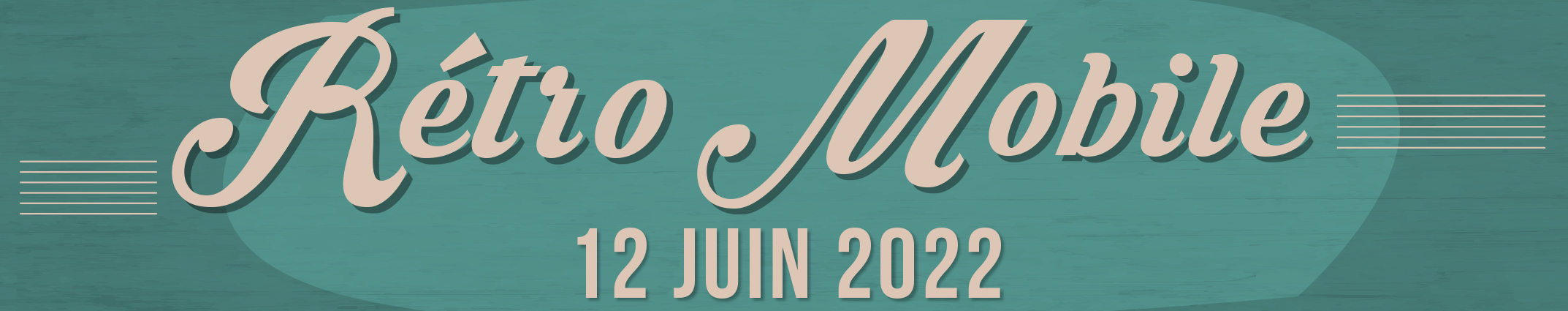 E-mailPrénomTéléphoneINFORMATIONS INFORMATIONS INFORMATIONS INFORMATIONS Marque(s) :Modèle(s) :Année 1ère immatriculationNuméro(s) de plaque(s) :1.2.3.4.